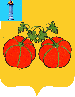             АДМИНИСТРАЦИЯ МУНИЦИПАЛЬНОГО ОБРАЗОВАНИЯ           «СЕНГИЛЕЕВСКИЙ РАЙОН» УЛЬЯНОВСКОЙ ОБЛАСТИ ПОСТАНОВЛЕНИЕот 25 марта 2024 года                                                                                         133-пОб окончании отопительного периода 2023 - 2024 годов на территории муниципального образования «Сенгилеевский район» Ульяновской области	На основании данных о среднесуточной температуре воздуха по Сенгилеевскому району Ульяновской области, представленных государственным учреждением «Ульяновский центр по гидрометеорологии и мониторингу окружающей среды» – филиалом федерального государственного бюджетного учреждения «Приволжское управление по гидрометеорологии и мониторингу окружающей среды», руководствуясь Распоряжением Правительства Ульяновской области от 29.02.2024                 № 85-пр «Об окончании отопительного периода 2023-2024 годов», Администрация муниципального образования «Сенгилеевский район» Ульяновской области  п о с т а н о в л я е т:1.1. Завершить отопительный период 2023-2024 годов не ранее дня, следующего за днём окончания 5-дневного периода, в течение которого среднесуточная температура наружного воздуха выше 8 градусов Цельсия.1.2. Оформить завершение отопительного периода 2023-2024 годов соответствующим правовым актом, обратив внимание теплоснабжающих 
и теплосетевых организаций на необходимость выполнения мероприятий, предусмотренных Приказом Министерства энергетики Российской Федерации от 24.03.2003 №115 «Об утверждении Правил технической эксплуатации тепловых энергоустановок».1.3. Управлению топливно-энергетических ресурсов и жилищно-коммунального хозяйства Администрации муниципального образования «Сенгилеевский район» оповестить население, организации и предприятия о сроке завершения отопительного периода 2023-2024 годов, а также о сроках проведения гидравлических испытаний тепловых сетей и сроках отключения горячего водоснабжения на время проведения гидравлических испытаний                         в 2024 году через средства массовой информации.2. Контроль за исполнением настоящего постановления возложить на первого заместителя Главы Администрации муниципального образования «Сенгилеевский район» Цепцова Д.А.3. Настоящее постановление вступает в силу на следующий день после дня  его обнародования.Глава Администрации муниципального образования«Сенгилеевский район»                                                                   М.Н.Самаркин